Отчет по проведенной работе с детьми на прогулкесредняя группа №1 “Сказка”                                                                                           Воспитатели: Байерлейн О.С.                                                                                                                    Харлашкиа Т.А.Цель:  Сохранение и укрепление физического и психического здоровья детей в летний период с учетом индивидуальных особенностей воспитанников.Задачи: - формировать положительное отношение к здоровому образу жизни у дошкольников, потребность в положительных привычках.- развивать любовь к физическим упражнениям и закаливанию.- воспитывать бережное отношение к своему здоровью через различные виды деятельности.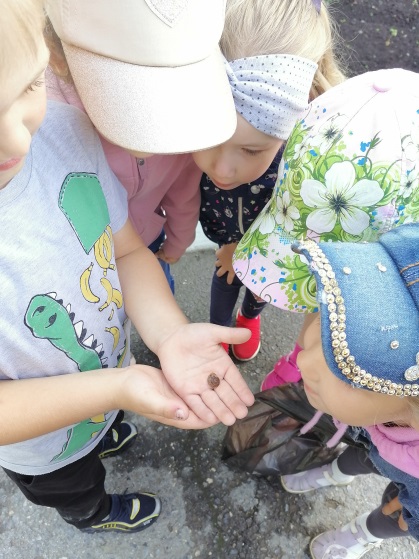 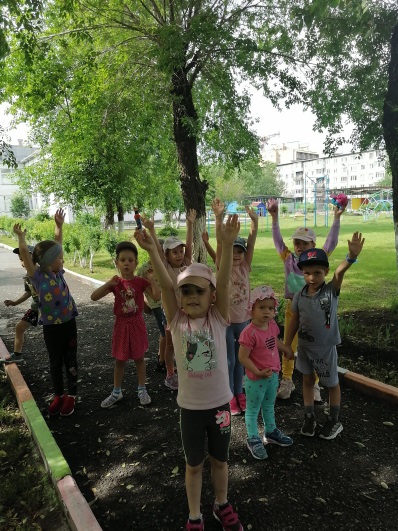 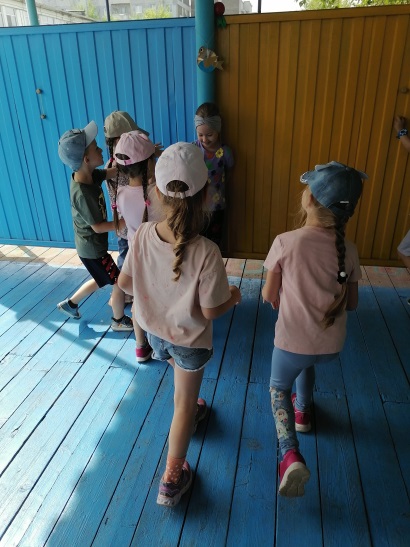 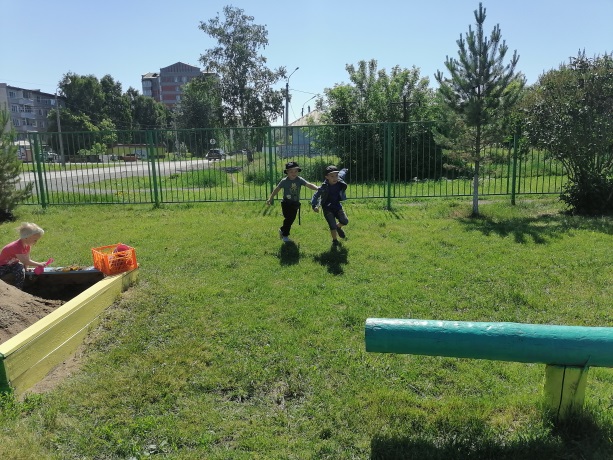 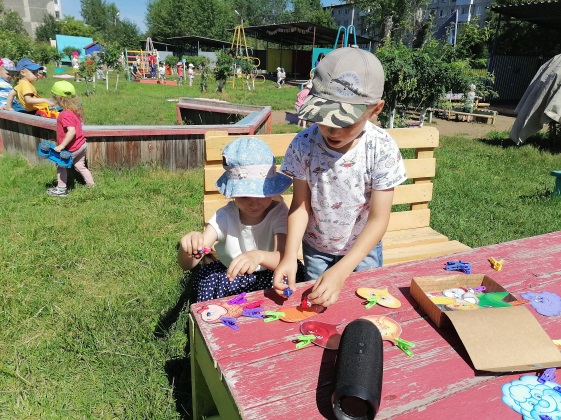 Наблюдение за следамиЦель: расширять знания о животном мире.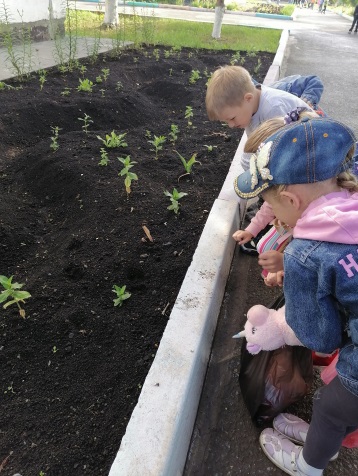 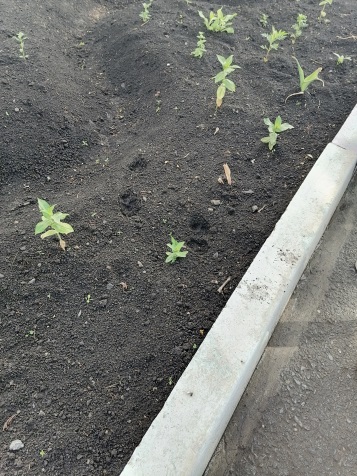 Наблюдение за черемухойЦель: обучение детей различать деревья  по форме ствола, окрасу ствола, форме листьев и их цвету.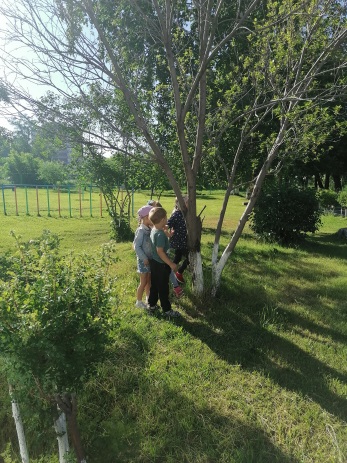 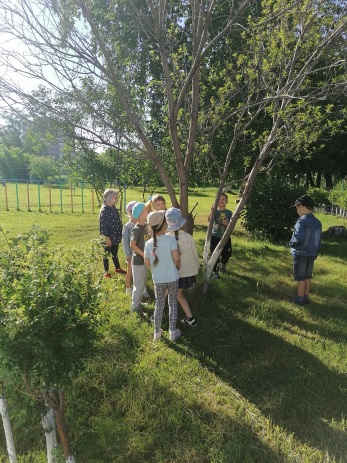 Наблюдение за улиткойЦель: Развивать у детей интерес к окружающему миру, расширять представления о насекомых: много лапок, есть крылья, летают, ползают, Учить узнавать и называть улитку.Подвижная игра “Птички в гнездышках”Цель:  свободно бегать, не наталкиваясь друг на друга, реагировать на сигнал.Подвижные игра «У медведя во бору»Цель: действовать согласно текста.Подвижная игра “Салки”Цель: воспитывать быстроту, улучшать реакцию на звуковой сигнал.Дидактическая игра  “Прищепки” Цель: повышение познавательной активности обучающихся путем использования игр с прищепками.